Vandretur om Hald Sø

Veteranindsatsen Viborg kommune inviterer veteraner på tur rundt om Hald Sø.

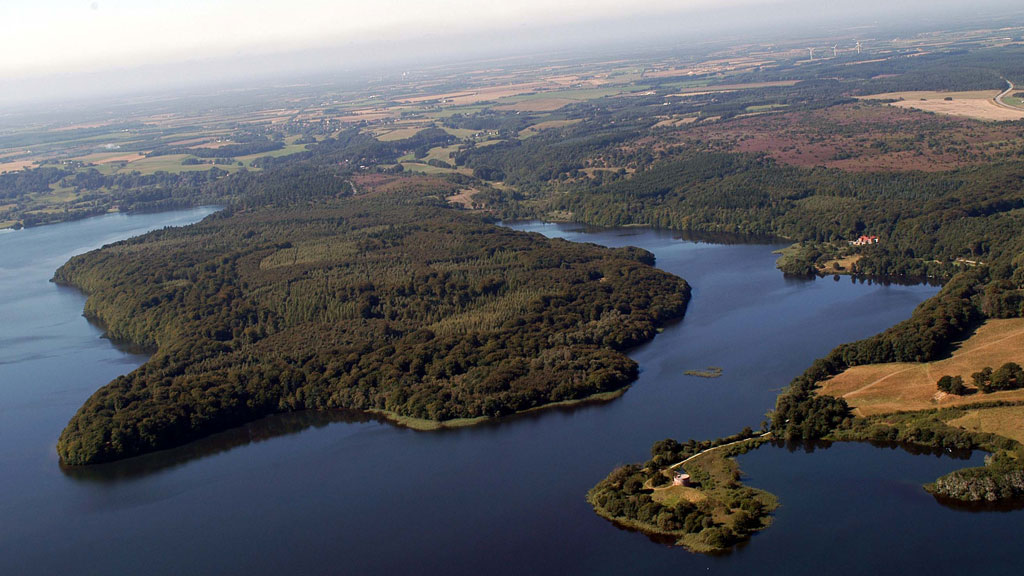 Hald Sø og Dollerup Bakker er et af Danmarks mest kendte naturområder. Hærvejs-vandreruten passerer igennem området. Vi mødes kl. 9 på P-plads ved Niels Bugges Kro ved Hald Sø syd for Viborg. Vandreturen er på ca. 13 km. som vi går i et snakkevenligt tempo. Vi holder måske en pause i Veteranindsatsens Tipi og er retur ved bilerne efter ca. 4-5 timer. # Link Hald Sø. # Link Niels Bugge. Husk godt humør, vand og snaks til turen, samt tøj/fodtøj efter vejret + evt. badetøj. Det er gratis at deltage. Vandreturen er for veteraner. Hunde er velkomne, men skal holde i snor! Eventuelle spørgsmål rettes til Harry Møller fra Veteranindsaten Viborg Kommune på 87874520 eller hmoe@viborg.dk.
